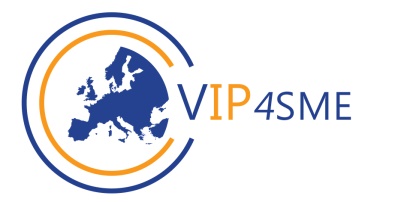 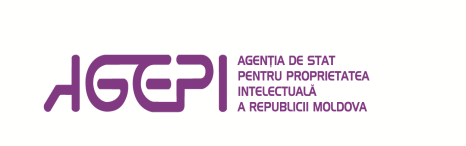 Seminar Program „The Role of Trademarks in Promoting the Company`s Image and Sales”Organizer:State Agency on Intellectual Property of the Republic of Moldova (AGEPI)  with the support of project “Value Intellectual Property for SMEs - VIP4SME” Guests:    - local economic operators;   - representatives of the business incubator,  Taraclia DistrictVenue:  Taraclia townDate:     June 6,  2017Duration: 2,30 hoursAgenda14.00–14.14Opening SessionRepresentative of  Chamber of Commerce and IndustryRepresentative of AGEPI14.14–15.00General aspects of protection and enforcement of trademark rightsSpaeker: Andrei Moisei,  specialist coordinator,  Training Division,  External Relations and Promotion Department AGEPI15.00–15.10Questions & Answers15.10–16.00The role of trademarks in promoting the company`s image and sales. Contest „Trademark of the Year”Speaker: Dr. Iurie Badîr, Head of Training Division, External Relations and Promotion Department AGEPI16.00–16.30Business opportunities: support for Small and Medium Sized Enterprises (SMEs)Speaker: representative of ODIMM